Oi Luiz! Lembrando nossas legendas:tudo que está em vermelho é recado pra você, não aparece no texto.Já o que o que está [entre chaves] trata-se de ação pra você implantar: mudança de tela, inserção de link...E o que está marcado assim é o próprio botão do link.Obrigada, qualquer dúvida pode ligar!Módulo 1Cultura Visual [Etapa 1]Olá, Professora! Olá, Professor! Bem-vinda, bem-vindo ao primeiro módulo: Cultura Visual.Duração: 3 semanas.Sua participação será em 3 momentos:De 26/03 a 08/04 (neste período, a mediação apenas acompanhará o movimento da turma)1º momento: Postagem Individual - postar sua resposta à proposição.2º momento: Comentários - ler e comentar sobre as postagens de seus colegas.De 09/04 a 15/04 (neste período, a mediação vai propor e conduzir a discussão coletiva).3º momento: Fórum – postar, ler e comentar as postagens do fórum colaborativo sobre o tema do módulo.[Etapa 2]desvio perceptivoDedique de 5 a 10 minutos. Pegue seu celular.Ative o modo avião.Escolha uma imagem que você recebeu ou enviou na semana.Durante 3 minutos, olhe a imagem.Não tire o olhar da imagem.O que mostra a imagem?O que essa imagem faz você pensar?[Etapa 3]Leia o artigo escrito por Mariane Abakerli, Relações e possibilidades entre o ensino da arte e a perspectiva da cultura visual, e/ou assista aos vídeos feitos com ela.Artigo: Relações e possibilidades entre o ensino da arte e a perspectiva da cultura visual, de Mariane Abakerli. e/ouVídeos de Mariane AbakerliCultura Visual.Perspectiva de Projetos de Trabalho.e/ouAnimação Prezi.Caso você queira mergulhar no assunto:para ler :PDF – Texto “Por Trás do espetáculo: O poder das imagens”, de Francis Woolf.  [Lipe já enviou link atualizado por email]para ver :Site Museu de Memes. Disponível em: http://www.museudememes.com.br/[Etapa 4]Observe as imagens abaixo: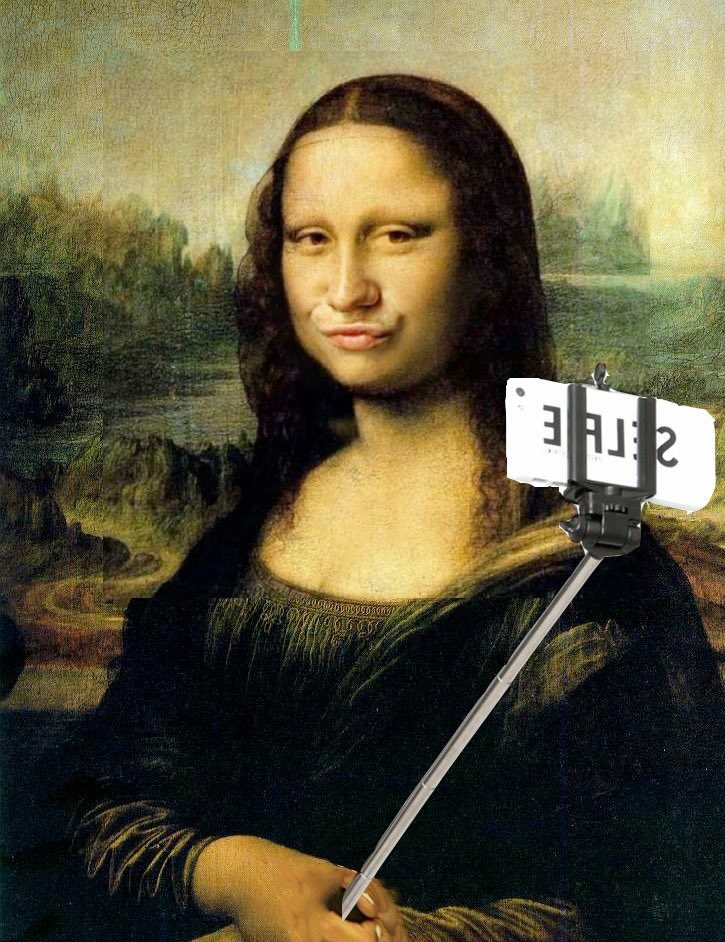 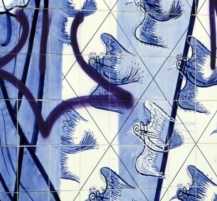 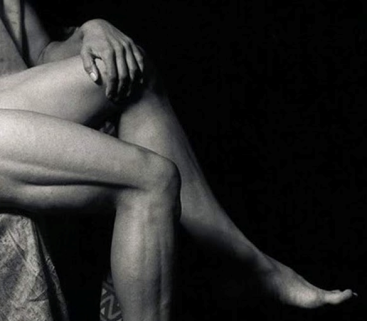 Imagem a		    Imagem b                  Imagem cEsses pequenos fragmentos são parte de três diferentes imagens da cultura visual. Escolha o fragmento que mais intriga você.[Etapa 5]Agora, vamos à proposição:Encontre uma imagem na internet que dialogue com o fragmento que intriga você. [Etapa 6] Crie um tópico de discussão e: 2. Compartilhe com seus colegas a imagem que você escolheu na internet e conte porquê você estabeleceu um diálogo com a imagem (a, b ou c) da proposição. Veja como fazer uma postagem no fórum aqui. [http://fiochpe.salasmoodle.com.br/ead/mod/resource/view.php?id=170]3. Observe e comente as postagens dos colegas. Veja como comentar uma postagem aqui. [http://fiochpe.salasmoodle.com.br/ead/mod/resource/view.php?id=170]Para postar e comentar, clique aqui [inserir link][Etapa 7]De 09/04 a 15/04: vamos conversar todos juntos em um fórum a partir de uma nova proposta!Te espero por lá!Para ir ao fórum, clique aqui[inserir link]